الجمهوريـة الجزائريـة الديمقراطيـة الشعبيـة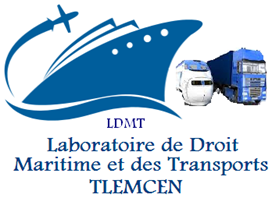 جامعـة أبي بكـر بلقايـد تلمسـانكليـة الحقـوق والعلـوم السياسيةمخبـر القانـون البحـري والنقـلدعـوة للنشـرتحضيرا لإصدار العدد 3 من مجلة القانون البحري والنقل يرجى من الأساتذة والباحثين الراغبين في المساهمة بمقالاتهم ارسالها إلى أمانة المخبر عبر البريد الإلكتروني التالي: Labodroitmaritime @ yahoo.fr وايداع نسخة ورقية + قرص مضغوط لدى الأمانة .يجب احترام الشروط التالية: أن يكون موضوع المقال ذات صلة بدراسات القانون البحري والنقل وبصفة عامة بكل ما يتعلق بالجوانب القانونية للنقل بمختلف أنواعه.أن يكون موضوع المقال ذات أهمية علمية لم يسبق نشره .يمكن أن يكتب المقال في إحدى اللغات العربية  الفرنسية والانجليزية.يستعمل خط Simplified Arabic حجم 14 وTimes New Roman 14.يكون المقال مصحوب بملخص باللغة العربية واللغة الفرنسية واللغة انجليزية.لا يزيد المقال عن 20 صفحة.آخر أجل لتقديم المواضيع 31 مارس 2015.